УДК 621.592.0АНАЛИЗ СХЕМ СЖИЖЕНИЯ ПРИРОДНОГО ГАЗАЛ.В. Попов, Р.С. Тимошкин1ОАО «Сибкриотехника», г. Омск, Россия1Омский государственный технический университет, г. Омск, РоссияАннотация. Текст не менее 500 знаков. В аннотации не дублируется заголовок; в аннотации раскрывается содержание статьи: актуальность темы, цель и задачи исследования, методы исследования, результат и его обсуждение, выводы.Ключевые слова: 4–7 ключевых слов и словосочетаний.Основной текст представляется в объеме до 5 страниц, включая рисунки, формулы и библиографический список.Поля: верхнее, нижнее, левое – 2,5 см, правое – 1,5 см;шрифт – Times New Roman Cyr;высота шрифта – 12; в таблицах и рисунках – 10;абзацный отступ – 1,25 см;междустрочный интервал – одинарный;выравнивание – по ширине.Перенос в словах не предусмотрен.Чужой текст в статье заключается в кавычки и на него оформляется ссылка.Страницы статьи не нумеруются.Рисунки: обтекание текстом «В тексте», после рисунка – подпись (высота шрифта – 12), после подписи к рисунку – пустая строка, далее – продолжение текста.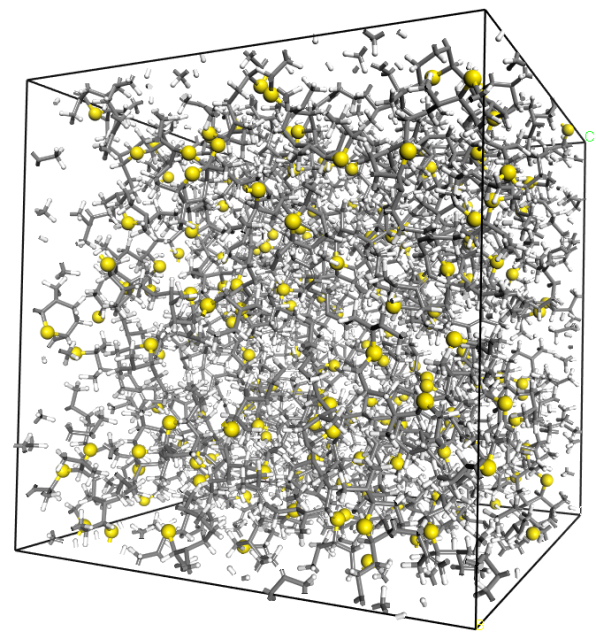 Рис. 1. Название рисунка и поясненияРисунки выполняются в формате jpg, tif или png. Минимальное качество рисунков – 300 точек на дюйм (dpi).Рисунок и подпись к рисунку выравниваются по центру, без абзацного отступа.Таблицы: нумеруются по порядку – Таблица 1. Номер таблицы выравнивается по правому краю таблицы. Таблица и название таблицы выравниваются по центру (без абзацного отступа). Название таблицы выделяется жирным шрифтом. Ячейки выравниваются по центру. После таблицы – пустая строка, далее – продолжение текста.Таблица 1Название таблицыВ разделе "библиографический список" указывается основная использованная литература. Библиографический список (оформляется в соответствии с примерами, представленными на сайте) – включаются  публикации из РИНЦ, Web of Science, Scopus, Springer, Sciencedirect, MathSciNet, MathNet и других специализированных БД с указанием электронных адресов (за последние 3–5 лет). Не следует включать в список ссылки на учебники, учебные и методические пособия и т.п. Ниже показан пример оформления библиографического списка.Библиографический списокГригорьев Ю. Н., Ершов И. В. Линейная устойчивость течения Куэтта колебательно-возбужденного газа // Прикладная механика и техническая физика. 2014. Т. 55, № 2. С. 80–93.Шварц К. Г. Исследование устойчивости адвективных течений во вращающемся слое жидкости // Вестник Пермского ун-та. Математика. Механика. Информатика. 2013. Вып. 1. С. 54–61.Odžić N., Smajević I., Kazagić A. Сoncept of co-firing coal with biomass and natural gas – on track of sustainable solution for future thermal power plants // Thermal Science. 2016. Vol. 20, no 4. Р. 1171–1184.DOI:10.2298/TSCI151126078H. URL: http://web.a.ebscohost.com/ehost/detail/detail?vid (дата обращения: 05.10.2016).ПараметрКолонка АКолонка БКолонка Вa123b347c5611